ПОСТАНОВЛЕНИЕот «09»  ноября  2020 г.        №  215                    птг. ЭнемОб утверждении Порядка разработки среднесрочного финансового плана муниципального образования «Энемскоегородское поселение» на очередной финансовыйгод и плановый периодВ соответствии со статьей 174 Бюджетного кодекса Российской Федерации, в целях обеспечения своевременной и качественной разработки проекта бюджета муниципального образования «Энемское  городское поселение» на очередной и плановый периодПОСТАНОВЛЯЮ: 1. Утвердить Порядок разработки среднесрочного финансового плана муниципального образования «Энемское  городское поселение» на очередной финансовый год и плановый период согласно приложению.2. Финансовому отделу Администрации «Энемское городское поселение» организовать разработку проекта среднесрочного финансового плана муниципального образования «Энемское городское поселение» на очередной финансовый год и плановый период.3.Контроль за выполнением настоящего Постановления возложить на руководителя финансового отдела Администрации муниципального образования «Энемское городское поселение».4. Настоящее постановление разместить на официальном сайте администрации муниципального образования «Энемское  городское поселение».5. Настоящее постановление вступает в силу с момента его подписания.Глава администрациимуниципального образования    «Энемское городское поселение»			                                Х. Н. ХоткоПроект подготовлен:	     Главный специалист	Финансового отдела:	  З. Т. СаввПроект согласован:Заместитель главы администрации                                               А. Д. Сихаджок 	Руководитель юридического отдела	        Б. Ш. КошкоПриложение
к постановлению главы МО
"Энемское городское поселение»"
от ___________2020 г. N _______Порядокразработки среднесрочного финансового планамуниципального образования «Энемское  городское поселение»на очередной финансовый год и плановый периодПорядок разработки среднесрочного финансового плана муниципального образования «Энемское  городское поселение» (далее — МО «Энемское городское поселение») на очередной финансовый год и плановый период (далее – Порядок) регулирует процедуру подготовки, утверждения среднесрочного финансового плана муниципального образования «Энемское  городское поселение», определяет его содержание.Среднесрочный финансовый план (далее – План) – это документ, содержащий основные параметры бюджета муниципального образования «Энемское  городское поселение» (далее – бюджет поселения).План разрабатывается на среднесрочный (трёхлетний) период (из которых: первый год - очередной финансовый год; следующие два года - плановый период) в соответствии с основными направлениями бюджетной и налоговой политики муниципального образования «Энемское городское поселение» на очередной финансовый год и плановый период с учётом нормативных правовых актов Российской Федерации, Республики Адыгея и МО «Энемское городское поселение», действующих на момент его формирования, по форме согласно приложения 1  к настоящему Порядку.Разработка Плана осуществляется финансовым отделом Администрации МО «Энемское городского поселение» .5. Утвержденный среднесрочный финансовый план должен содержать следующие параметры:прогноз доходов бюджета поселения на очередной финансовый год и плановый период (с выделением сумм по годам), по форме согласно приложения № 1 к настоящему Порядку;прогноз основных показателей расходов бюджета поселения на очередной финансовый год и плановый период (с выделением сумм по годам), по форме согласно приложения № 1 к настоящему Порядку;дефицит (профицит) бюджета поселения, по форме согласно приложения № 1 к настоящему Порядку;6. Проект среднесрочного финансового плана утверждается постановлением Администрации МО «Энемское городское поселение».7. В случае внесения в проект решения о бюджете МО «Энемское городское поселение» на очередной финансовый год при его рассмотрении Советом народных депутатов муниципального образования «Энемское городское поселении» изменений, влекущих за собой возникновение расхождений с показателями утвержденного Плана, финансовый отдел готовит соответствующие изменения в постановление Администрации «Энемское  городское поселение» об утверждении Плана.Руководитель финансового отдела                                                    Е. Н. ЧиловаПриложение № 1 к Порядку                                        разработки среднесрочного финансового                                                 плана муниципального образования                                                «Энемское  городское поселение»Среднесрочный финансовый план муниципального образования«Энемское городское поселение» на ____ - ____ годы(тыс. рублей)Руководитель финансового отдела           __________________(расшифровка подписи)                                                 (подпись)                          «____»_______________ 202_ г.АДЫГЭ РЕСПУБЛИК ТЭХЪУТЭМЫКЪУОЕ   РАЙОНМУНИЦИПАЛЬНЭ ЗЭХЭТ«ЭНЕМ  КЪЭЛЭ  ТIЫСЫПIЭ»ИАДМИНИСТРАЦИЙ385132, п. Энемур. Чкаловэм ыцIэкIэ щытыр, 13(887771) 43-4-32; (87771) 44-2-71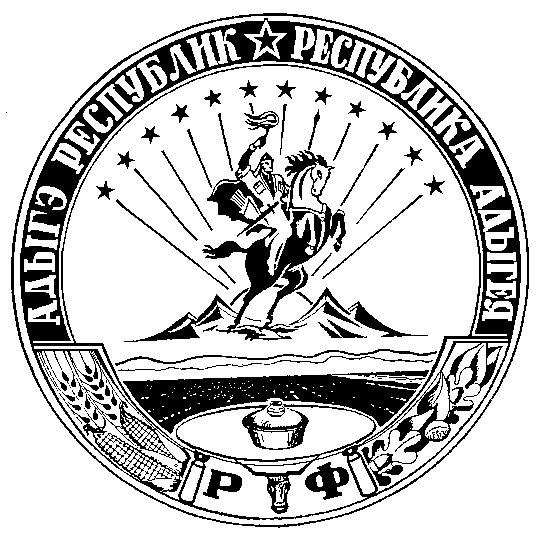 РЕСПУБЛИКА АДЫГЕЯТАХТАМУКАЙСКИЙ РАЙОН         АДМИНИСТРАЦИЯМУНИЦИПАЛЬНОГО ОБРАЗОВАНИЯ« ЭНЕМСКОЕ ГОРОДСКОЕ ПОСЕЛЕНИЕ»385132, п. Энем ул. Чкалова,13(887771) 43-4-32; (887771) 44-2-71

Показатели          Текущий финансовый год(оценка)
Очередной
финансовый
год,   
прогноз Плановый период   Плановый период   

Показатели          Текущий финансовый год(оценка)
Очередной
финансовый
год,   
прогноз очередной
финансовый
год + 1, 
прогноз очередной
финансовый
год + 2, 
прогноз 123451. Доходы - всего              в том числе:                   1.1. Налоговые и неналоговые доходы                         1.2. Безвозмездные поступления от других бюджетов бюджетной системы Российской Федерации   2. Расходы - всего             в том числе:                   2.1. Межбюджетные трансферты   2.2. Расходы, увеличивающие    
стоимость основных средств     4. Профицит (+), дефицит (-)   5. Источники финансирования    
дефицита бюджета, сальдо       